				 FIDAPA  BPW ITALY                                                                                                             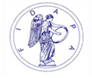 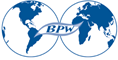 InternationalFederationofbusiness and professional  womenDistretto Nord Est                                                                                           DOMANDA PER L’AMMISSIONE AL CORSO DI ALTA FORMAZIONEPERSONAL EMPOWERMENT PROGRAM(da inviare alla Referente della Commissione “Sviluppo, formazione e impiego” dott.ssa Elisabetta Gregoricegregoric@libero.it)SEZIONE DI Io sottoscritta (cognome)  (nome)Nata a, ilresidente a Via Provincia Tel. cell e-mail CHIEDO DI PARTECIPARE AL CORSO P.E.P. E DI FREQUENTARE IL: Terzo modulo – sabato 29 novembre 2014 (dalle 10 alle 17) Hotel Tritone,  Mestre "Agire": elementi di marketing, comunicazione e networking”A tal fine dichiaro che:a) mi impegno a frequentare il modulo per il quali ho chiesto l’ammissione, b) di essere a conoscenza che il costo di ogni modulo è pari a 60 euro a persona e che ogni altro onere è mio carico. La partecipazione all'incontro prevede il pagamento di una quota di € 60,00 (sessanta) da versare a:FIDAPA Distretto Nord Est, Unicredit di Trieste, Agenzia 07030IBAN: IT32 K02008 02230 000102901069Allego curriculum vitae. 										Data e Firma 